 ANTHONY CHARTER SCHOOL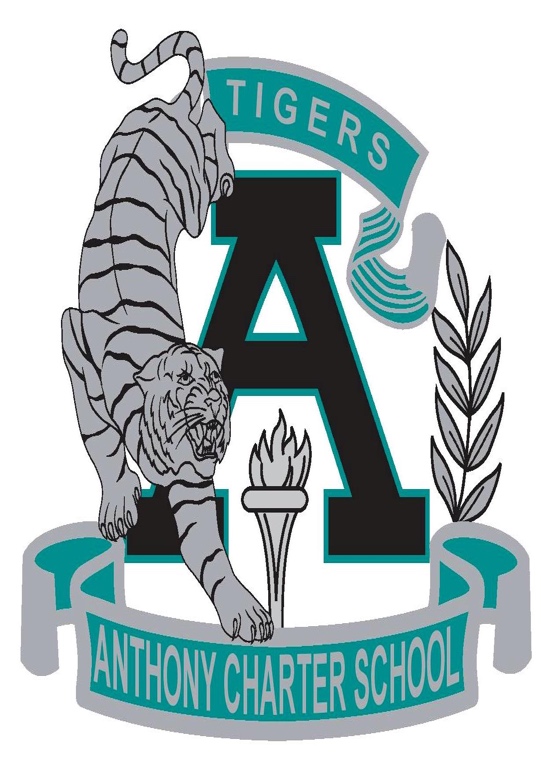 Governing Council Meeting 				      Tuesday, April 11th, 2017At 6:15 pmAnthony Charter School780 Landers Rd Anthony, New Mexico 88021        Ph: 575-882-0600      Fax: 575-882-2116       The mission of Anthony Charter School is to work with students and families to identify student abilities, both academically and social-emotionally, using a Personalized Education Plan as a pathway to ensure graduation.Meeting MinutesCall to Order	GC President Wendler called the Governing Council Meeting to order at 6:04 pm.					Roll Call- Denise Marmolejo called roll of the Council MembersPledge of Allegiance- GC President Wendler In attendance were ACS Council Members:Charles Wendler, GC President- PresentClaudia Quinonez, Secretary- PresentRocio Rodriguez, GC Vice President- Present Elsa Johnston, GC Member- Present Eustacio Olivas, GC Member- PresentACS Council Members Absent:NAA quorum of the Council Members of Anthony Charter School was determined 		ACS Charter School Staff Present 		Denise Marmolejo- Minute Recorder 		Dr. Abe Armendariz- School PrincipalPublic in Attendance		Barbie Garcia- Parent		Maria Delgado- ParentAction Item: Approval of Agenda 04/11/2017- A motion was made by acclamation from all GC members to approve the agenda for 4/11/2017. There were not objections from any of the GC members. The motion passed unanimously. President Wendler- aye, GC Quinones- aye, GC Rodriguez, GC Johnston- aye, GC Olivas- aye.Board Items- Secretary Charles Wendler Action Item: Approval of New Members; Maria Delgado and Barbie Garcia- President Wendler move to open the action item #1 approval of new members Maria Delgado and Barbie Garcia. A motion was made by Secretary Quinonez and second by Vice President Rodriguez to approve Maria Delgado as the new Governance Council member. The motion passed unanimously. President Wendler- aye, GC Quinones- aye, GC Rodriguez, GC Johnston- aye, GC Olivas- aye. President Wendler moved to discuss Barbie Garcia as the new member for the Governance Council. A motion was made by Vice President Rodriguez and second by GC member Johnston to approve Barbie Garcia as the new GC member. The motion passed unanimously. President Wendler- aye, GC Quinones- aye, GC Rodriguez, GC Johnston- aye, GC Olivas- aye.Action Item: Approval of Financial Report 02.28.2017 & 03.31.2017- President Wendler asked for GC member Olivas to look into the solar panels to save money on the electrical bill. President Wendler asked the GC members to move to approve the financial report and be placed in the school files for audit purposes. A motion was made by Vice President Rodriguez and Secretary Quinonez to approve the financial reports for 2.28.2017 and 03.31.2017 be place in the school files for audit purposes. The motion passed unanimously. President Wendler- aye, GC Quinones- aye, GC Rodriguez, GC Johnston- aye, GC Olivas- aye, GC Garcia- aye, GC Delgado- aye. Action Item: Approval of BAR #556-000-1617-0018-I_11000, 0019-T_1100, 0020-D-31701, 0021-D-11000, 0022-I-31700, 0023-I_34101.- President Wendler moved to approve the BARS as listed on the agenda. A motion was made by GC Johnston and second by Secretary Quinonez to approve the BARS as listed on the agenda. The motion passed unanimously. President Wendler- aye, GC Quinones- aye, GC Rodriguez, GC Johnston- aye, GC Olivas- aye, GC Garcia- aye, GC Delgado- aye.Action Item: Approval of Finance Committee and Audit Committee- President Wendler as the Governance to move this action item for discussion. A motion was made by Vice President Rodriguez and second by Secretary Quinonez to open this action item up for discussion. The motion passed unanimously. President Wendler- aye, GC Quinones- aye, GC Rodriguez, GC Johnston- aye, GC Olivas- aye, GC Garcia- aye, GC Delgado- aye.Finance Committee Charles WendlerEustacio OlivasBarbie Garcia Maria DelgadoElsa JohnstonRocio RodriguezClaudia Quinonez A motion was made by GC member Johnston and second by Secretary Quinonez to approve the above members as the Finance Committee for Anthony Charter School. is action item up for discussion. The motion passed unanimously. President Wendler- aye, GC Quinones- aye, GC Rodriguez, GC Johnston- aye, GC Olivas- aye, GC Garcia- aye, GC Delgado- aye.Audit CommitteeCharles WendlerEustacio OlivasDr. Abe Armendariz A motion was made by Vice President Rodriguez and second by Secretary Quinonez to approve the audit committee. The motion passed unanimously. is action item up for discussion. The motion passed unanimously. President Wendler- aye, GC Quinones- aye, GC Rodriguez, GC Johnston- aye, GC Olivas- aye, GC Garcia- aye, GC Delgado- aye.Action Item: Approval of Minutes of 03/20/2017- President Wendler as the minute recorder Ms. Marmolejo to correct item #1 and #4 and remove the word “motion” and replace it by “acclamation”. A motion was made by Vice President Rodriguez and second by Secretary Quinonez to approve the minutes for 3/20/2017 with the changes request by President Wendler. The motion passed unanimously. President Wendler- aye, GC Quinones- aye, GC Rodriguez, GC Johnston- aye, GC Olivas- aye, GC Garcia- aye, GC Delgado- aye.Action Item: Approval of Annual Resolution Open Meeting Act- A motion was made by secretary Quinonez and second by Vice President Rodriguez to approve the annual resolution for the Open Meeting Act. The motion passed unanimously. President Wendler- aye, GC Quinones- aye, GC Rodriguez, GC Johnston- aye, GC Olivas- aye, GC Garcia- aye, GC Delgado- aye.Old Business 	Action Item: NA Principal Report- Dr. Abe ArmenarizRobert Rule of Order- TrainingInformation Items Anthony Charter School SY 2017-2018 Proposed Budget for Public Input- 1nd Meeting – There was no public present at the meeting. Public Input- 3 minutes Adjournment:A motion was made by President Wendler to adjourn the meeting by acclamation. The motion passed unanimously. President Wendler- aye, Secretary Quinones- aye, Vice President Rodriguez, GC Johnston- aye, GC Olivas-aye, GC Garcia-aye, GC Delgado-aye. The meeting was adjourned at 7:24 pm. 	__                         ____________                       ___________________________	   (Date)                                                                	Claudia Lara, Governing Council    							                           Secretary	(04/11/2016) Anthony Charter School Governing Council Minutes	Date Approved: _                             ______           Signature: ______________________________ 							Charles Wendler, Governance Council PresidentMinutes Recorded by Denise Marmolejo